Пресс-релиз.                                ( 12+)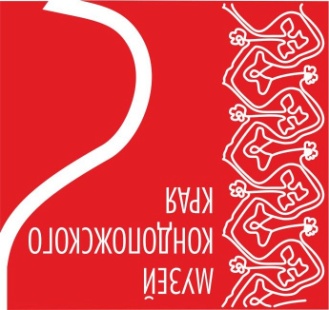 «Альцкон: вместе против деменции»  06 декабря 2020 – 16 декабря 2020Организаторы: Администрация Кондопожского муниципального района Муниципальное учреждение культуры «Музей Кондопожского края» Карельская региональная организация помощи лицам с психическими расстройствами, их родных и специалистов, работающих в сфере психического здоровья «Преодоление».Вернисаж (открытие выставки): 06 декабря 2020 (воскресенье) в 12:00 Площадка и режим работы выставки: с   06 декабря 2020 по   16 декабря   2020 Музей Кондопожского края/ ул.Пролетарская, д.13, г.Кондопога / с 10:00 до 18:00. Перерыв с 13.00-14.00 / Выходные: пятница, суббота                             Контакты: тел.: 8 (81451) 7-05-71 ,89643178394Информационные ресурсы: e-mail: kondmus@yandex.ru               http://vk.com/club492865676 декабря в 12 часов в Музее Кондопожского края откроется выставка «Альцкон: вместе против деменции». Организатором ее выступает Карельская региональная организация помощи лицам с психическими расстройствами, их родных и специалистов, работающих в сфере психического здоровья «Преодоление».Проект «Альцкон» был реализован в 2020 году в рамках программы Республики Карелия «Доступная среда в Республике Карелия» при поддержке Министерства социальной защиты Республики Карелия.Основными партнерами выступили Благотворительный фонд Альцрус и ГБУ РК «Карельский ресурсный центр развития социальных технологий». В мероприятиях проекта приняло участие более 30 кондопожских семей.В РФ около 8 миллионов людей с деменцией (приобретенным слабоумием). В Кондопожском районе на конец 2019 года - 117 пациентов с диагнозом «Деменция» различного генеза, каждый год выявляется 25-30 первичных больных. Появление родственника с подобной патологией фактически всегда является дистрессом для семьи, не готовой к осуществлению за ним ухода, организации лечения и решению возникающих правовых вопросов.Целью проекта стало повышение качества жизни пожилых лиц с инвалидностью с деменцией и членов их семей в Кондопожском муниципальном районе.На выставке гости Музея смогут лучше узнать о проблеме деменции, мероприятиях проекта «Альцкон», увидеть фотогалерею семей-участников, встреч кондопожского альцгеймер-кафе «Клуб Незабудка», посетить интерактивную зону «профилактики деменции» и сделать селфи с самим Алоисом Альцгеймером!